Publicado en Madrid, España el 05/06/2024 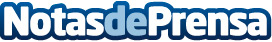 Forbes reconoce a NEORIS como una de las mejores empresas para trabajar en EspañaPor segundo año consecutivo, NEORIS ha sido incluida en el ranking anual publicado por la prestigiosa revista ForbesDatos de contacto:Lorena PizanoAtrevia669475452Nota de prensa publicada en: https://www.notasdeprensa.es/forbes-reconoce-a-neoris-como-una-de-las Categorias: Nacional Madrid Recursos humanos Formación profesional Innovación Tecnológica http://www.notasdeprensa.es